Supplemental Digital ContentManuscript 	Gero et al. Defining Global Benchmarks in Bariatric Surgery. A Multicenter Analysis of Minimally Invasive Roux-en-Y Gastric Bypass and Sleeve Gastrectomy. Annals of Surgery. 2019Table of contents	Supplementary Tables	Supplementary Table 1. Baseline characteristics of patients and procedures.	Supplementary Table 2. Cumulative incidence (%) of the most common reasons for 					readmission after BS in benchmark patients. 	Supplementary Table 3. Surgical outcomes after BS (A. RYGB, B. SG)	Supplementary Table 4. Comparison of outcomes in non-benchmark Roux-en-Y gastric 				bypass cases with the identified global benchmarks for RYGB.	Supplementary Table 5. Results of a literature review to identify published outcome data 				from the participating centers on consecutive RYGB cohorts or on 				non-benchmark RYGB patients.	Supplementary Figures		Supplementary Figure 1. Study flowchart. 	Supplementary Figure 2. Rate of “uneventful postoperative course” in benchmark 				       patients per included bariatric center	Supplementary Figure 3. Cumulative hazard of Clavien-Dindo grade > II events in 				benchmark patients during the first two years after bariatric surgery 	Supplementary Figure 4. Cumulative hazard of Clavien-Dindo grade > II events 				                    during the first two years after BS, stratified by centers	Supplementary Figure 5. Correlation of center volume and cumulative morbidity 			                    (CCI®) at 90-days postoperatively.	Supplementary Table 1. Baseline characteristics of patients and procedures.Supplementary Table 2. Cumulative incidence (%) of the most common reasons for readmission in benchmark patients after bariatric surgery. Roux-en-Y gastric bypass (n= 4120, median follow-up = 1.9 year, [range: 0.25-6 years])Sleeve gastrectomy (n = 1457, median follow-up = 1.6 year, [range: 0.25-6 years])Supplementary Table 3. Surgical outcomes after BS (median and range of centers’ medians)A. Roux-en-Y gastric bypass B. Sleeve gastrectomySupplementary Table 4. Comparison of outcomes in non-benchmark Roux-en-Y gastric bypass (RYGB) cases operated during the study period in one participating center with the identified global benchmarks for RYGB.Supplementary Table 5. Results of a literature review to identify published outcome data from the participating centers on consecutive RYGB cohorts or on non-benchmark RYGB patients. The median rate of 30-day complications requiring re-intervention in these 10 studies covering a total of 3993 patients was 10.75%, more than the double of the benchmark cutoff for the same outcome indicator identified by the current study: 5%.CD: Clavien-Dindo grade of postoperative complications; PMID: Pubmed ID; RYGB: Roux-en-Y gastric bypassReferences1.	Peterli R, Borbely Y, Kern B, et al. Early results of the Swiss Multicentre Bypass or Sleeve Study (SM-BOSS): a prospective randomized trial comparing laparoscopic sleeve gastrectomy and Roux-en-Y gastric bypass. Ann Surg 2013; 258(5):690-4; discussion 695.2.	Weiner RA, El-Sayes IA, Theodoridou S, et al. Early post-operative complications: incidence, management, and impact on length of hospital stay. A retrospective comparison between laparoscopic gastric bypass and sleeve gastrectomy. Obes Surg 2013; 23(12):2004-12.3.	Gero D, Tzafos S, Milos G, et al. Predictors of a Healthy Eating Disorder Examination-Questionnaire (EDE-Q) Score 1 Year After Bariatric Surgery. Obes Surg 2019.4.	Pujol Rafols J, Al Abbas AI, Devriendt S, et al. Roux-en-Y gastric bypass, sleeve gastrectomy, or one anastomosis gastric bypass as rescue therapy after failed adjustable gastric banding: a multicenter comparative study. Surg Obes Relat Dis 2018; 14(11):1659-1666.5.	Khan OA, McGlone ER, Maynard W, et al. Single-stage conversions from failed gastric band to sleeve gastrectomy versus Roux-en-Y gastric bypass: results from the United Kingdom National Bariatric Surgical Registry. Surg Obes Relat Dis 2018; 14(10):1516-1520.6.	Debergh I, Defoort B, De Visschere M, et al. A one-step conversion from gastric banding to laparoscopic Roux-en-Y gastric bypass is as safe as a two-step conversion: A comparative analysis of 885 patients. Acta Chir Belg 2016; 116(5):271-277.7.	Langer FB, Bohdjalian A, Shakeri-Leidenmuhler S, et al. Conversion from sleeve gastrectomy to Roux-en-Y gastric bypass--indications and outcome. Obes Surg 2010; 20(7):835-40.8.	Abdemur A, Han SM, Lo Menzo E, et al. Reasons and outcomes of conversion of laparoscopic sleeve gastrectomy to Roux-en-Y gastric bypass for nonresponders. Surg Obes Relat Dis 2016; 12(1):113-8.9.	Homan J, Betzel B, Aarts EO, et al. Secondary surgery after sleeve gastrectomy: Roux-en-Y gastric bypass or biliopancreatic diversion with duodenal switch. Surg Obes Relat Dis 2015; 11(4):771-7.10.	Iannelli A, Debs T, Martini F, et al. Laparoscopic conversion of sleeve gastrectomy to Roux-en-Y gastric bypass: indications and preliminary results. Surg Obes Relat Dis 2016; 12(8):1533-1538.Supplementary Figure 1. Study flowchart. RYGB: Roux-en-Y gastric bypass, SG: sleeve gastrectomy, FU: follow-up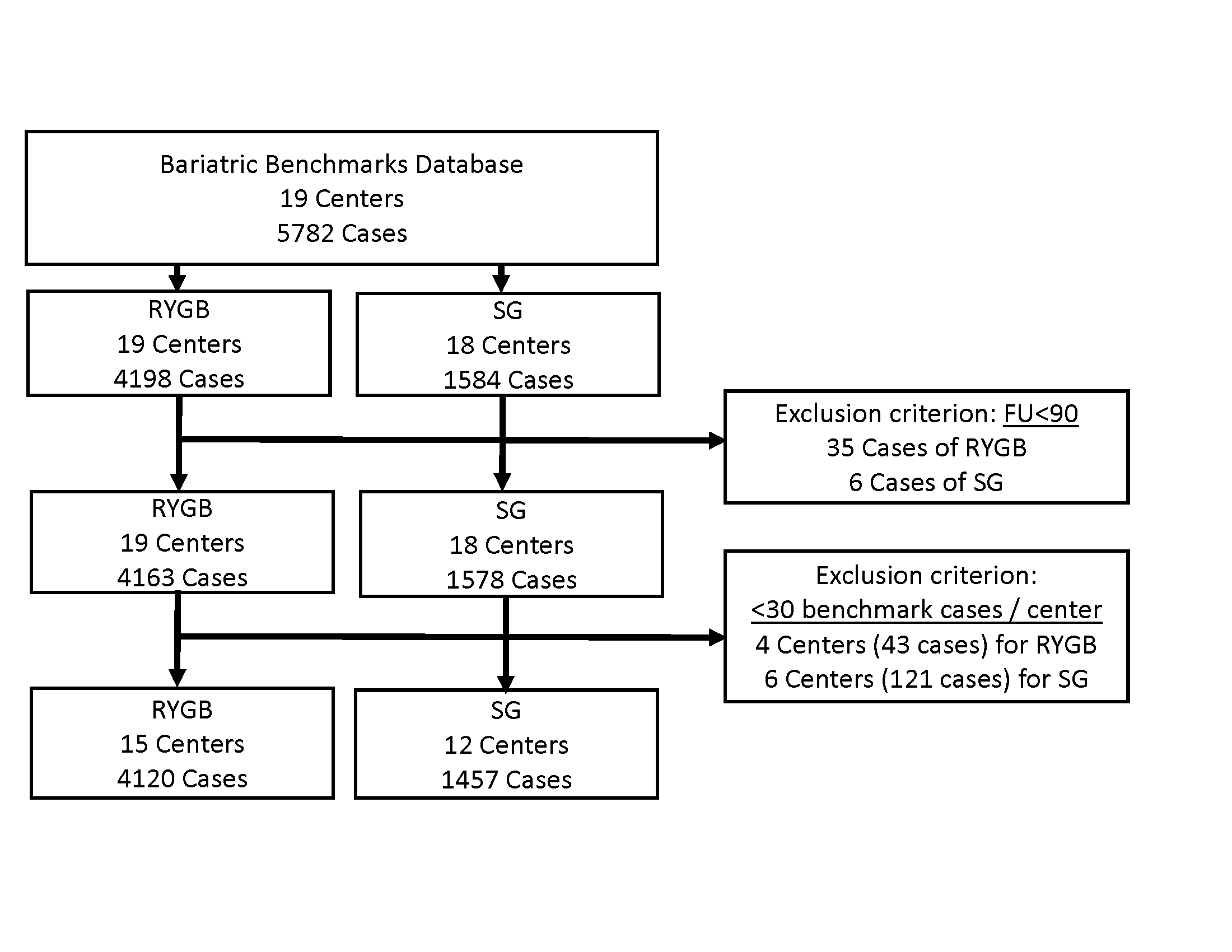 Supplementary Figure 2. Rate of “uneventful postoperative course” in benchmark patients per included bariatric center (anonymized). Red dashed line: Benchmark cut-off at 90-daysRoux-en-Y gastric bypass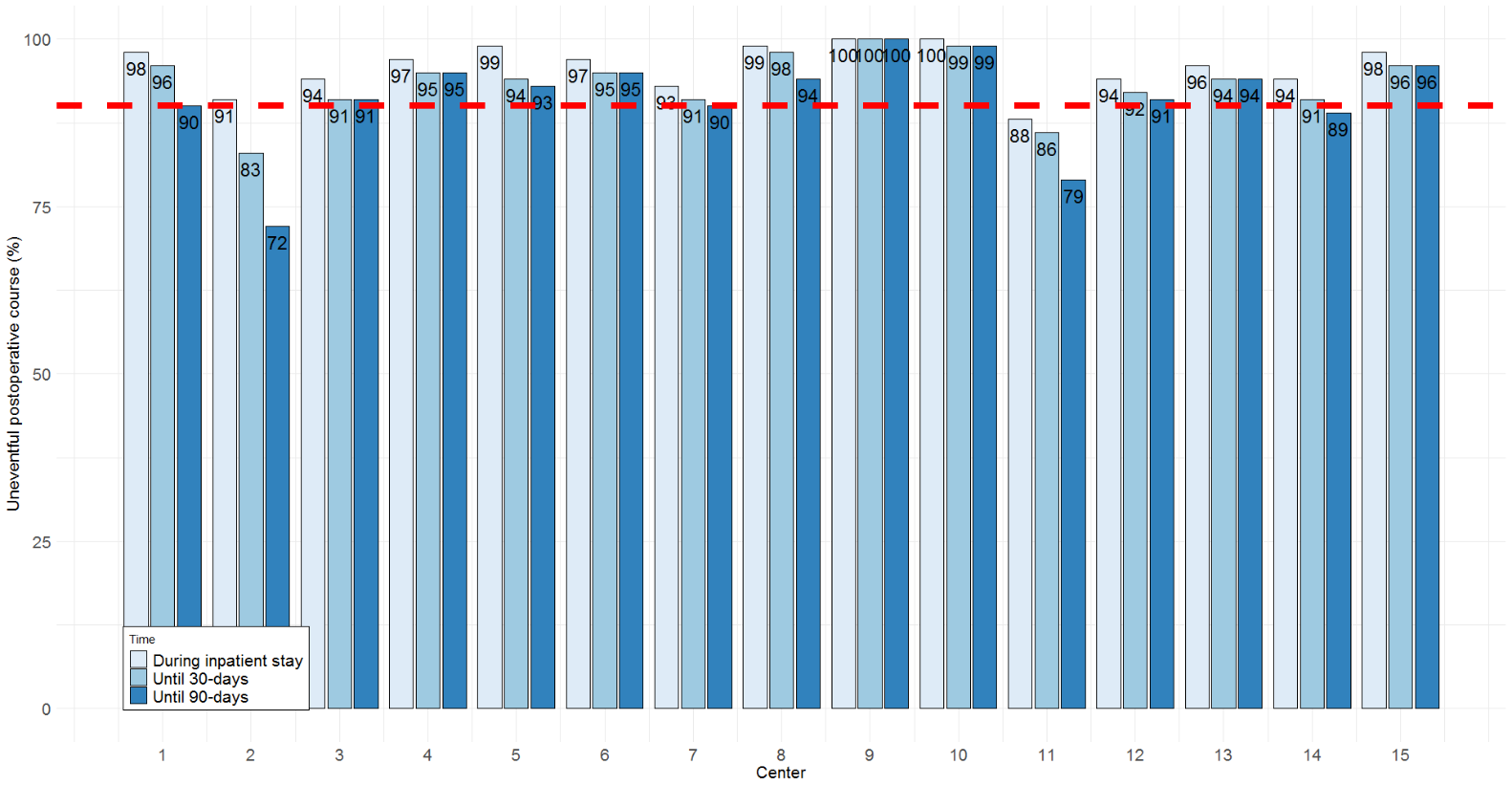 Sleeve gastrectomy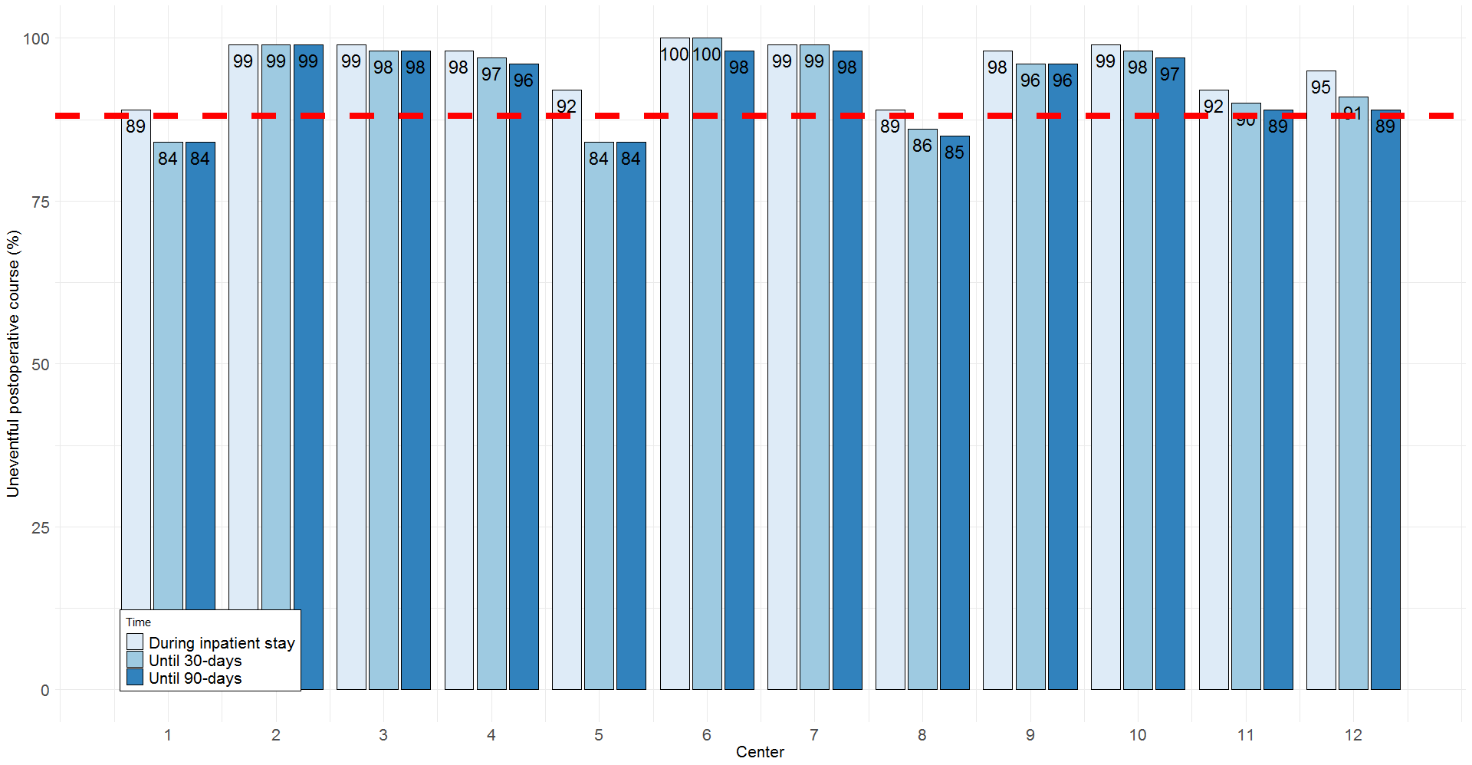 Supplementary Figure 3. Cumulative hazard of Clavien-Dindo grade > II events in benchmark patients during the first two years after bariatric surgery (Roux-en-Y gastric bypass and sleeve gastrectomy).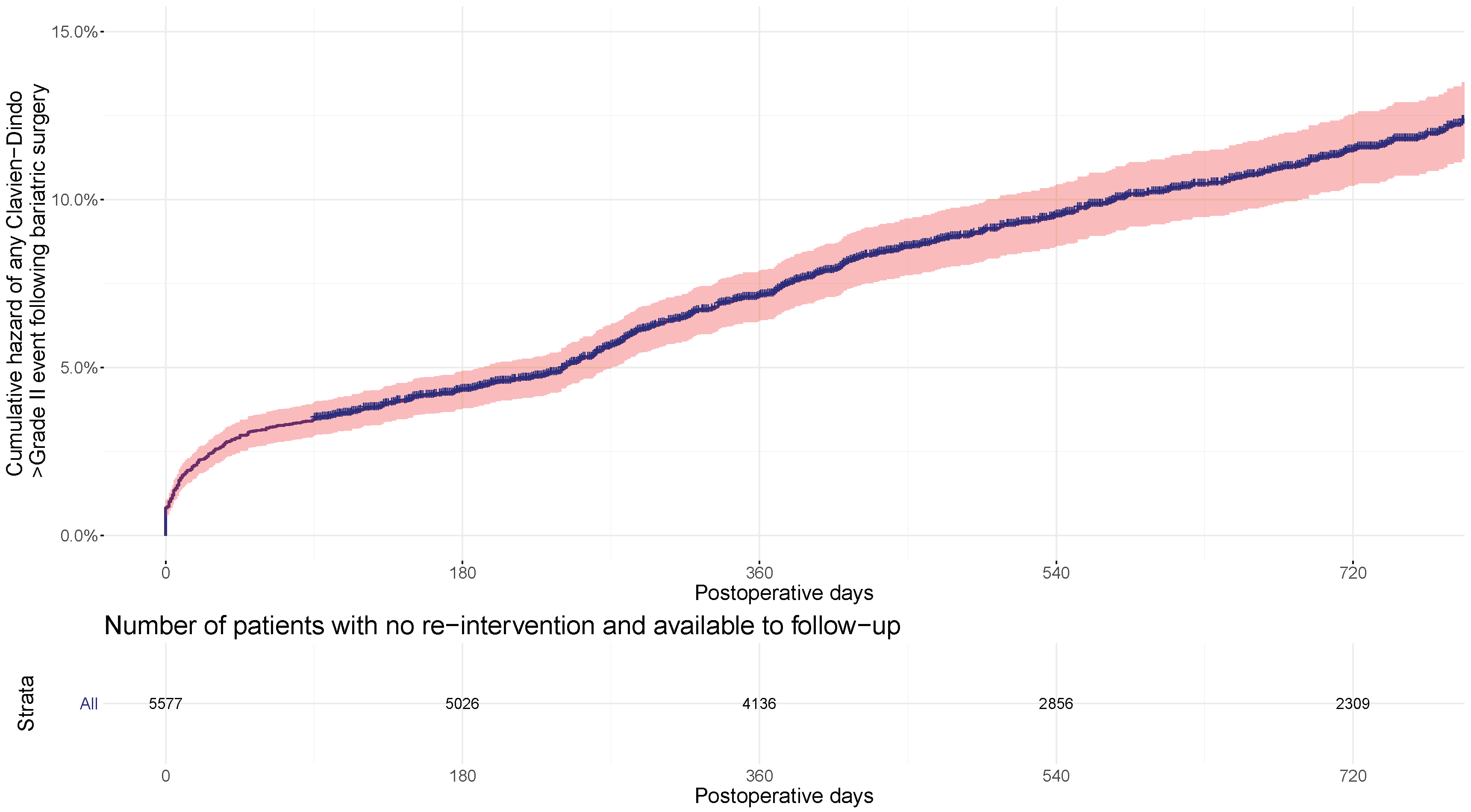 Supplementary Figure 4. Cumulative hazard of Clavien-Dindo grade > II events in benchmark patients during the first two years after, stratified by centersRoux-en-Y gastric bypass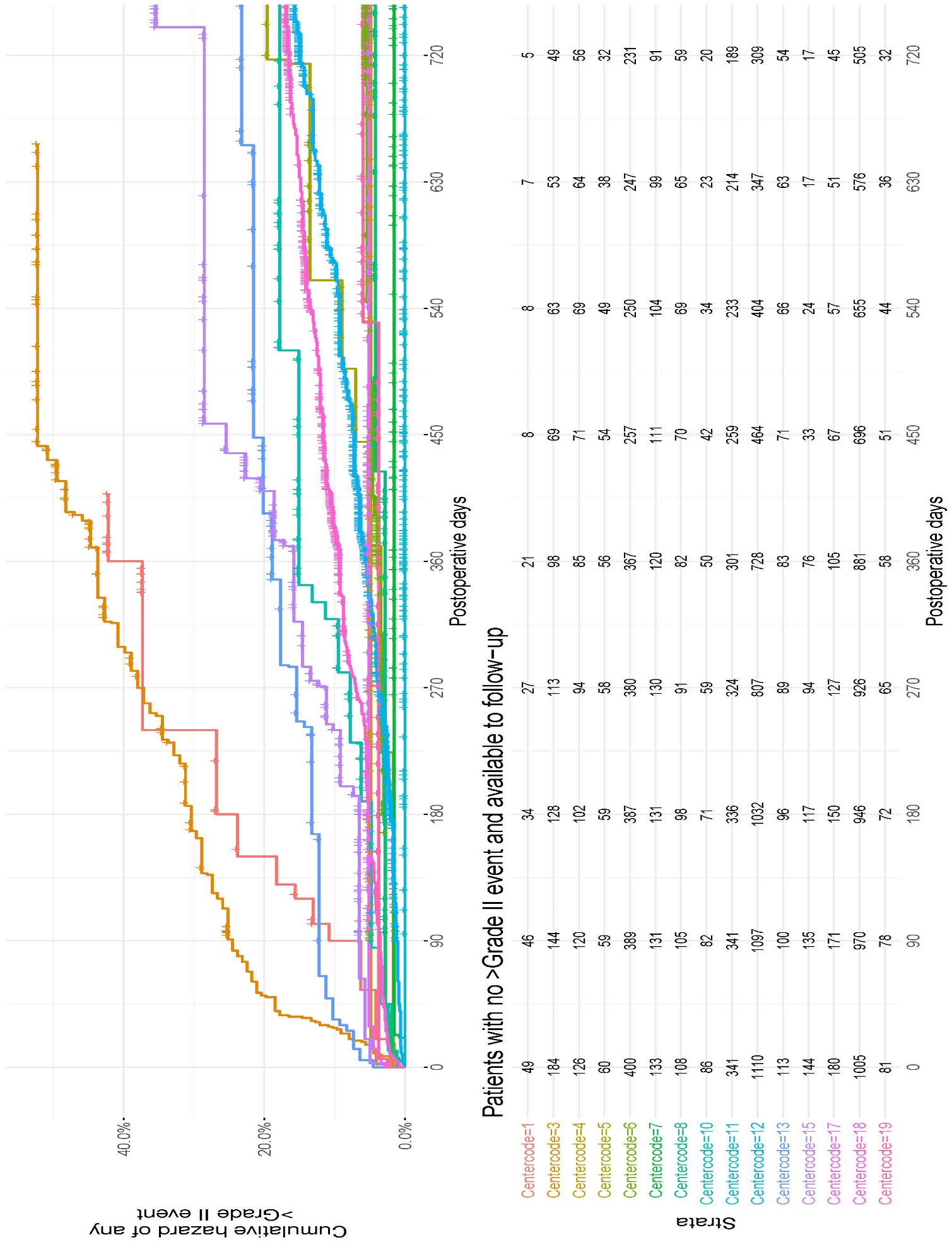 Sleeve gastrectomy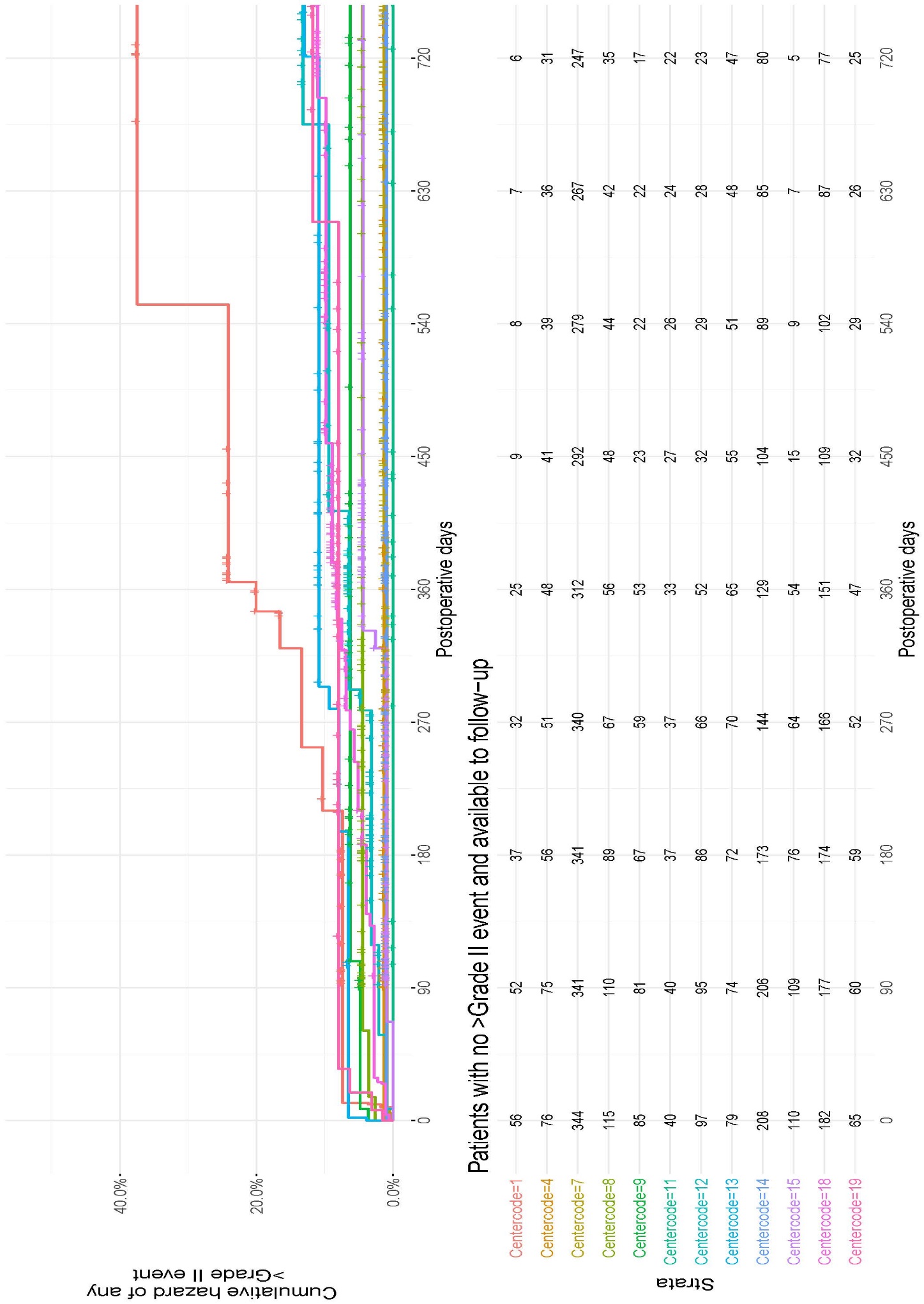 Supplementary Figure 5. Correlation of center volume and cumulative morbidity (CCI®) at 90-days postoperatively.	A. Elective bariatric caseload over 5-years and mean CCI® in benchmark RYGB cases over the first 90-days postoperatively (r = -0.37, P = 0.17).	B. Benchmark RYGB cases over 5-years and mean CCI® in benchmark RYGB cases over the first 90-days postoperatively (r = -0.24, P = 0.38).	C. Elective bariatric caseload over 5-years and mean CCI® in benchmark SG cases over the first 90-days postoperatively (r = -0.34, P = 0.28).	D. Benchmark SG cases over 5-years and mean CCI® in benchmark SG cases over the first 90-days postoperatively (r = -0.41, P = 0.19).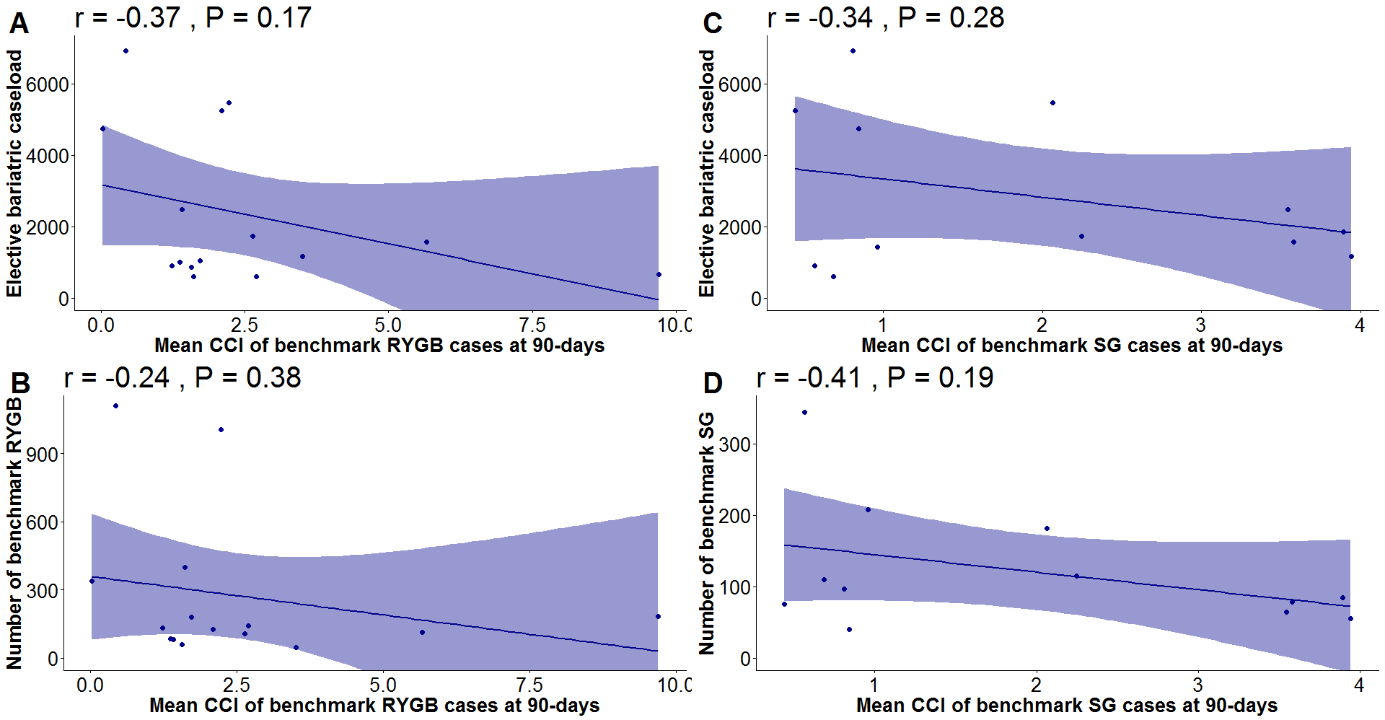 Roux-en-Y gastric bypassn = 4120Sleeve gastrectomyn = 1457Patient characteristics  Age, years38.2 ± 11.137.0 ± 10.8  Sex (female/male)3302 (80.1%) / 818 (19.9%)1050 (72.1%) / 407 (27.9%)  Height, cm 168.1 ± 9.0167.4 ± 8.7  Weight, kg 116.9 ± 17.6109.3 ± 19.1  BMI, kg/m2 41.3 ± 6.238.9 ± 5.2  Hypertension, n (%)891 (21.6)344 (23.6)  Gastro-esophageal reflux disease, n (%)905 (22.0)170 (11.7)  Hyperuricemia, n (%)112 (2.7)60 (4.1)  Depression, n (%)800 (19.4)117 (8.0)  Dyslipidemia, n (%)935 (22.7)388 (26.6)  Joint disorders, n (%)1200 (29.1)269 (18.5)  Smoking, n (%)733 (17.8)224 (15.4)Operation characteristics  Approach: laparoscopic / robotic4112 (99.8%) / 8 (0.2%)1455 (99.9%) / 2 (0.1%)  Conversion to open, n (%)1 (0.0)0 (0.0)  Conversion to laparoscopic, n (%)5 (0.1)1 (0.1)  Operation duration, min91.3 ± 44.773.7 ± 34.4  Intraoperative drain placement, n (%)1481 (35.9)377 (25.9)  Anastomotic technique, (%)circular: 53.5%, linear: 30.5%, hand-sewn: 15.5%-  Staple line over-sewn (%)-52.6%  Mesenteric defect closure (%)86.3%-Until 30 daysUntil 90 daysUntil 1 yearUntil last-follow-upAbdominal pain of unknown origin0.51 (n=21)1.02 (n=42)2.52 (n=104)5 (n=206)Symptomatic cholelithiasis0.05 (n=2)0.15 (n=6)2.45 (n=101)4.3 (n=177)Internal hernia / small bowel obstruction0.24 (n=10)0.39 (n=16)1.43 (n=59)3.71 (n=153)Dysphagia0.49 (n=20)1 (n=41)1.14 (n=47)1.26 (n=52)Weight regain0000.41 (n=17)Anastomotic leak / perforation0.17 (n=7)0.17 (n=7)0.24 (n=10)0.32 (n=13)Gastroesophageal reflux disease0.05 (n=2)0.12 (n=5)0.19 (n=8)0.27 (n=11)Until 30 daysUntil 90 daysUntil 1 yearUntil last-follow-upSymptomatic cholelithiasis0.07 (n=1)0.21 (n=3)1.3 (n=19)1.99 (n=29)Abdominal pain of unknown origin0.55 (n=8)0.69 (n=10)1.44 (n=21)1.65 (n=24)Gastroesophageal reflux disease00.07 (n=1)0.27 (n=4)0.75 (n=11)Staple line leak0.48 (n=7)0.62 (n=9)0.62 (n=9)0.62 (n=9)Weight regain000.07 (n=1)0.48 (n=7)1. Perioperative CourseMedian (range)Operation duration92 min (46 - 148)Conversion to open surgery0% (0-0)Intraoperative blood transfusions0 % (0 - 1.3)Postoperative blood transfusions0.9 % (0 - 3)Postoperative ICU admission0 % (0 - 1.3)ICU stay in patients admitted to ICU 0 day (0 - 1)Hospital stay2 days (1 - 5)Hospital cost in CH or USA / in the EU16204 (16204 - 18361) / 5402 (5402 - 6121)Hospital cost in patients with complications in CH or USA / in the EU25982 (21717 - 31537) / 8662  (7240 - 10513)Median (range)Median (range)Median (range)2. Morbidity and MortalityUntil dischargeUntil 30-daysUntil 90-daysUneventful postoperative course96 % (88 – 99.8)94 % (83 – 99.7)93 % (72 – 99.7)Readmission-2 % (0.09 - 9.5)3.7 % (1.5 - 20.5)Reoperation1 % (0 - 5.3)1.6 % (0 - 4.2)1.7 % (0 - 6.2)Any complication3.3 % (0.1 - 12)5.5 % (0.3 - 16.8)6.75 % (0.3 - 28.26)Complication grade ≥ IIIa1.6 % (0 - 7)2 % (0 - 9.7)2.7 % (0 - 21.2)Mortality0% (0-0)0% (0-0)0% (0-0)CCI® In patients with at least 1 Clavien-Dindo Grade ≥II complication until 90-days20.92 (0 - 36.71)21.35 (0 - 36.71)33.63 (20.92 - 36.71)Signature complicationsAnastomotic leak0 % (0 - 0.017)0.1 % (0 - 3.3)0.2 % (0 - 3.3)Stenosis of the anastomosis0 % (0 - 0.018)0 % (0 - 4)0.1 % (0 - 9.2)Postoperative bleeding1.6 % (0 - 5.3)1.6 % (0 - 5.3)1.6 % (0 - 5.3)Small bowel obstruction/internal hernia0.09 % (0 - 2.2)0.27 % (0 - 2.7)0.36 % (0 - 3.5)Wound infection0 % (0 - 3.26)0 % (0 - 5.4)0 % (0 - 5.4)Marginal ulcer0 % (0 - 1.6)0% (0 - 2.38)0.09 % (0 - 7)A. Perioperative CourseMedian (range)Operation duration72 min (35 - 125)Conversion to open surgery0% (0 - 0) Intraoperative blood transfusions0% (0 - 0) Postoperative blood transfusions0.6 % (0 - 1.8)Postoperative ICU admission0 % (0 - 1.7)ICU stay in patients admitted to ICU 2 days (1 - 6)Hospital stay2 days (1 - 5)Hospital cost in CH or USA / in the EU16204 CHF (16204 - 16204) / 5402 EUR (5402 - 5402)Hospital cost in patients with complications in CH or USA / in the EU24608 CHF (21717 - 34606) / 8203 EUR (7240 - 11536)Median (range)Median (range)Median (range)B. Morbidity and MortalityUntil dischargeUntil 30-daysUntil 90-daysUneventful postoperative course98 % (88 - 100)96 % (83 - 100)95 % (83 - 98)Readmission-1.8 % (0 - 10.6)2.5% (0 - 10.6)Reoperation0.7 % (0 - 3.8)1.1 % (0 - 7.1)1.4 % (0.5 - 7.1)Any complication2 % (0 - 11.4)3.7 % (0 - 16.5)4.3 % (1.3 - 16.5)Complication grade ≥ IIIa1.1 % (0 - 5)1.2 % (0 - 7.1)2.3 % (0.9 - 7.7)Mortality0% (0 - 0) 0% (0 - 0)0% (0 - 0)CCI® In patients with at least 1 Clavien-Dindo Grade ≥II complication until 90 days4.3 (0 - 33.7)28.6 (0 - 39.7)33.73 (20.9 - 54.2)Signature complicationsStaple line leak0% (0 - 0) 0% (0 - 4.6)0 % (0 - 10.8)Dysphagia/Stenosis of the gastric tube0 % (0 - 7.6)0 % (0 - 7.6)0 % (0 - 7.6)Postoperative bleeding1.17%  (0 - 3.8)1.17 % (0 - 3.8)1.17 % (0 - 3.8)Small bowel obstruction0 % (0 - 1.1)0 % (0 - 1.1)0 % (0 - 1.1)Wound infection0 % (0-0)0 % (0-0)0 % (0-0)1. Perioperative CourseGlobal benchmark cutoff (n=4120, 15 centers)Outcomes in non-benchmark cases (n=468, 1 center)Operation duration (benchmark cutoff / median, range)≤120 min117 min (55-450)Intraoperative blood transfusions0%0.00%Postoperative blood transfusions≤2%4.70%Postoperative ICU admission≤0.14%0.43%ICU stay in patients admitted to ICU  (benchmark cutoff / median, range)≤1 day7 days (4-11)Hospital stay (benchmark cutoff / median, range)≤4 days5 days (3-36)Global benchmark cutoff (n=4120, 15 centers)Outcomes in non-benchmark cases (n=468, 1 center)Global benchmark cutoff (n=4120, 15 centers)Outcomes in non-benchmark cases (n=468, 1 center)2. Morbidity and MortalityInpatient stayInpatient stay90-day postoperative90-day postoperativeUneventful postoperative course>94%86.7%>90%66%Readmission--≤5.5%    19.6%Reoperation≤2%2.80%≤4%11.5%Any complication≤6%13.3%≤10%34%Complication grade ≥ IIIa≤3.5%      3.80%≤5.5%19.6%Mortality0%0%0%0%CCI® In patients with at least 1 Clavien-Dindo Grade ≥II complication  (benchmark cutoff / median, inter-quartile range)≤26.220.9 (20.9 -33.7) ≤33.733.7 (20.9 - 42.3)Signature complicationsAnastomotic leak0%0.21%≤1.3%0.64%Stenosis of the anastomosis0%0%≤1.2%10.90%Postoperative bleeding≤2.2%5.30%≤2.2%6.40%Small bowel obstruction/internal hernia≤1.4%0.21%≤2.1%0.43%Wound infection≤0.5%2.35%≤0.5%6.20%Marginal ulcer0%0%≤1.5%2.13%CenterCohort(publication date)CD>IIat 30-day (%)NTitleBaselConsecutive RYGB (2013) 4.5110Early results of the Swiss Multicentre Bypass or Sleeve Study (SM-BOSS): a prospective randomized trial comparing laparoscopic sleeve gastrectomy and Roux-en-Y gastric bypass.1OffenbachConsecutive RYGB (inpatient complications only) (2013)51345Early Post-operative Complications: Incidence, Management, and Impact on Length of Hospital Stay. A Retrospective Comparison Between Laparoscopic Gastric Bypass and Sleeve Gastrectomy2ZurichConsecutive RYGB (2019)15135Predictors of a Healthy Eating Disorder Examination-Questionnaire (EDE-Q) Score 1 Year After Bariatric Surgery3BrusselsSecondary RYGB after gastric band (2018)12.91219Roux-en-Y gastric bypass, sleeve gastrectomy, or one anastomosis gastric bypass as rescue therapy after failed adjustable gastric banding: a multicenter comparative study4TauntonSecondary RYGB after gastric band (2018)14.15113Single-stage conversions from failed gastric band to sleeve gastrectomy versus Roux-en-Y gastric bypass: results from the United Kingdom National Bariatric Surgical Registry.5BrugesSecondary RYGB after gastric band  (2016)5.1885A one-step conversion from gastric banding to laparoscopic Roux-en-Y gastric bypass is as safe as a two-step conversion: A comparative analysis of 885 patients.6WienSecondary RYGB after sleeve gastrectomy (2010)12.573Conversion from Sleeve Gastrectomy to Roux-en-Y Gastric Bypass—Indications and Outcome7WestonSecondary RYGB after sleeve gastrectomy (2016)3.330Reasons and outcomes of conversion of laparoscopic sleeve gastrectomy to Roux-en-Y gastric bypass for nonresponders8ArnhemSecondary RYGB or duodenal switch after sleeve gastrectomy (2015)943Secondary surgery after sleeve gastrectomy: Roux-en-Y gastric bypass or biliopancreatic diversion with duodenal switch9NiceSecondary RYGB after sleeve gastrectomy (2016)1440Laparoscopic conversion of sleeve gastrectomy to Roux-en-Y gastric bypass: indications and preliminary results10OverallMedian10.75Overall75th percentile13.72